  ŠАРАР                                                                   ПОСТАНОВЛЕНИЕ21 сентябрь 2021 й.                      №  46                       21 сентября 2021  г.                                   О мерах по обеспечению пожарной безопасностив осенне-зимний  период 2021-2022 г.г.     В целях уменьшения количества пожаров, снижения рисков возникновения и смягчения последствий чрезвычайных ситуаций, создания необходимых условий для обеспечения пожарной безопасности, защиты жизни и здоровья граждан на территории сельского поселения Администрация сельского поселения  ПОСТАНОВЛЯЕТ:Утвердить план мероприятий по обеспечению пожарной безопасности  в осенне-зимний  период 2021-2022 г.г. (Прилагается).Администрации  сельского поселения, руководителям учреждений и организаций  принять конкретные меры по выполнению данного плана      мероприятий.Контроль за ходом выполнения данного постановления  оставляю за собой. Глава сельского поселения:                                              Р.Г.Ягудин                                                                                   Приложение                                                                             к постановлению администрации                                                                            сельского поселения за № 46                                                                            от 21.09.2021 г.                                                              П Л А Н             мероприятий по пожарной безопасности в осенне-зимний  период                                                      2021-2022 г.г.Башкортостан РеспубликаһыныңШаран районымуниципаль районыныңАкбарыс ауыл Советыауыл биләмәһе ХакимиәтеАкбарыс ауылы, Мºктºп урамы, 2 тел.(34769) 2-33-87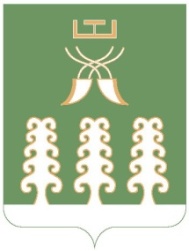 Администрация сельского поселенияАкбарисовский сельсоветмуниципального районаШаранский районРеспублики Башкортостанс. Акбарисово, ул.Школьная,2 тел.(34769) 2-33-87 №№  п/п  Наименование  мероприятий       Сроки     исполнения  Ответственные    за исполнение   1.   2.   3.     4.   5.   6.   7.   8.   9. 10.  11.  12.13.Разрабатывать и осуществлять мероприятия  по  предупреждению пожаров в осенне-зимний период. В административных и производственных зданиях, детских, учебных и лечебных учреждениях, объектах культуры, торговли произвести ремонт электросетей, обеспечить их устойчивой телефонной связью и средствами пожаротушения.К естественным водоисточникам- прудам сделать подъезды и содержать их в исправном состоянии..Во всех населенных пунктах провести сход граждан с обсуждением вопросов предупреждения пожаров в быту.Осуществлять профилактические мероприятия по обеспечению пожарной безопасности по подготовке  и проведению новогодних праздничных мероприятий.Содержать пожарную автомашину в исправном состоянииВ дошкольных и школьных учреждениях провести беседы с детьми о предупреждении пожаров от детской шалости.Во всех учреждениях и организациях иметь план эвакуации при случае пожара.Обеспечить надлежащий противопожарный режим на подведомственных  объектах.Продолжить обучение населения правилам пожарной безопасности по месту жительства.Территорию населенных пунктов обеспечить уличным освещением.Во всех школах и в детском саде провести тренировки по эвакуации детей в случае пожара.Продолжить работу по обследованию жилых домов граждан с вручением предложений об устранении выявленных нарушений  требований пожарной безопасности с обучением мерам пожарной безопасности.  октябрь       октябрь      весь       период  ноябрь-декабрь декабрь    весь период октябрьвесьпериод     весь      периодпостоянновесь периодоктябрьвесь период Администрация СПРуководители учреждений,организаций,АдминистрацияСПАдминистрация  СПРуководители учреждений и организацийАдминистрация СПДиректора школ и зав. детсадомРуководители учрежденийи организацийРуководителиучрежденийи организацийАдминистрация СПАдминистрация СПДиректора и заведующие школ, зав. детсадомАдминистрацияСП